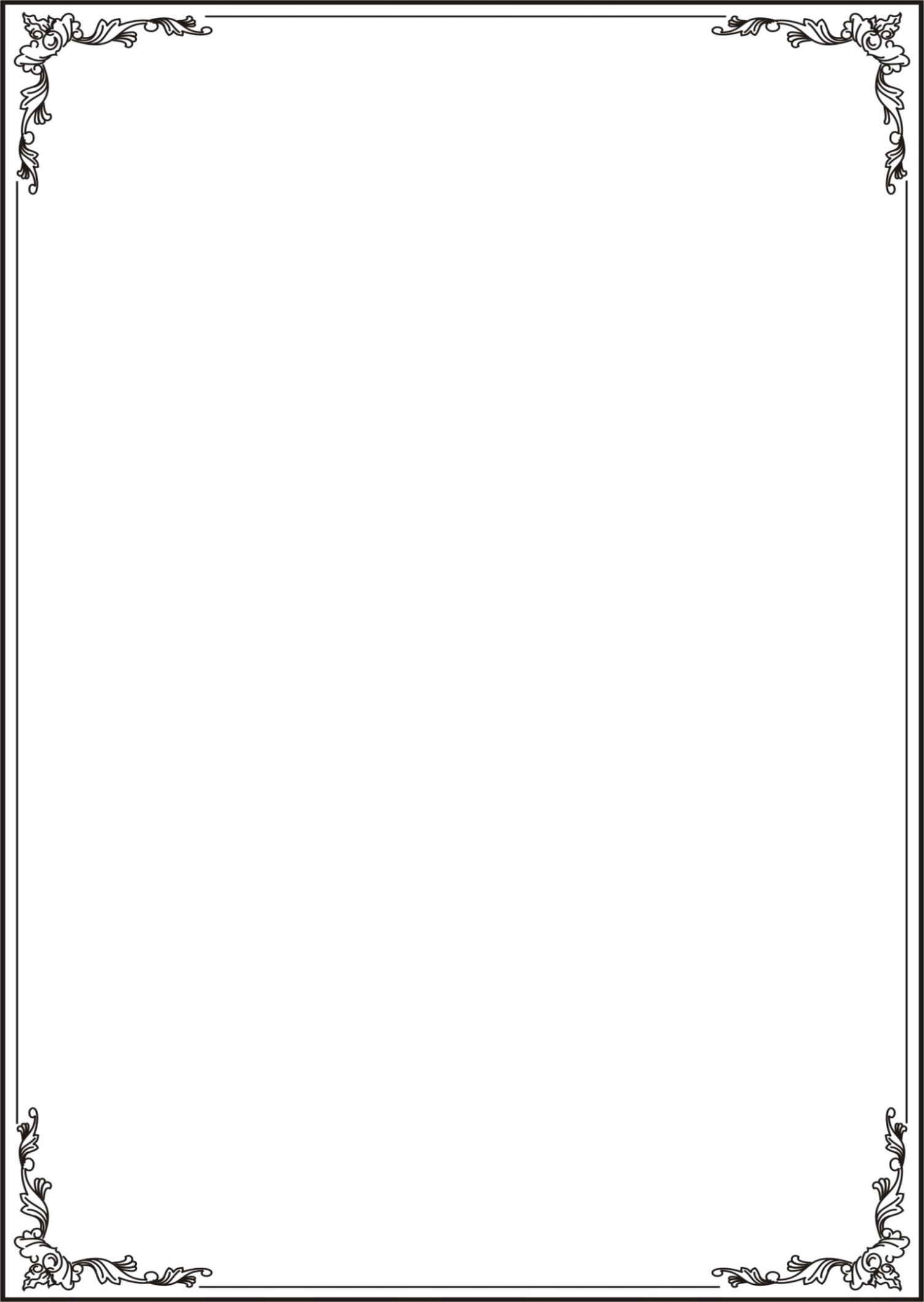 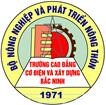 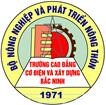 MỤC TIÊU CHẤT LƯỢNG NĂM HỌC 2023-2024Cán bộ, giáo viên Khoa công nghệ ô tô cam kết thực hiện 8 mục tiêu sau:100% giảng viên lên lớp có đầy đủ hồ sơ, giáo án, bài giảng và bài giảng điện tử, thực hiện đúng, đầy đủ và hoàn thiện sổ sách biểu mẫu trước, trong và sau khi lên lớp;Giảng viên hội giảng cấp khoa đạt 100%, có 2 giảng viên đạt giờ giảng giỏi cấp trường, 1 giảng viên đạt giờ giảng giỏi cấp tỉnh.100% nhà giáo thuộc khoa được bố trí học tập bồi dưỡng tại các cơ quan, doanh nghiệp;100% giảng viên trong khoa đăng ký và thực hiện đề tài nghiên cứu khoa học cấp cơ sở, bao gồm 01 bài giảng trực tuyến, 02 bài giảng điện tử, 01 giáo trình, 01 bài báo được đăng trên tập chí khoa học, 04 đề tài sáng tạo trẻ cấp trường của HSSV, 02 dự án tham dự cuộc thi ý tưởng khởi nghiệp học sinh, sinh viên giáo dục nghề nghiệp tỉnh Bắc Ninh;100% Cán bộ viên chức trong Khoa đạt lao động tiên tiến trong đó có ít nhất 01 viên chức đạt CSTĐCS;Kết quả rèn luyện của học sinh sinh viên loại suất sắc: 20%, loại tốt 60%, loại khá, TB khá 20%, không có học sinh yếu kém. Kết quả học sinh tốt nghiệp loại xuất sắc 1-2%; loại khá giỏi 55 - 60%, không có HSSV học lại khóa sau;Tổ chức hoạt động ngoại khóa cho 60 lượt HSSV; giảm tỷ lệ bỏ học dưới 20%/ khóa;Thực hiện và duy trì tốt công tác 5s tại các xưởng thực hành;Duy trì 100% các xưởng thực hành sắp xếp trang thiết bị theo 3 cấp độ: bảo đảm đào tạo các kỹ năng cơ bản chung, đào tạo các kỹ năng chuyên sâu và ứng dụng các kỹ năng đã học vào điều kiện làm việc thực tế.Trưởng khoaNguyễn Văn HuấnKẾ HOẠCH THỰC HIỆN MỤC TIÊU CHẤT LƯỢNG SỐ 01 CỦA KHOA CÔNG NGHỆ Ô TÔ Nội dung mục tiêu số 01: 100% giảng viên lên lớp có đầy đủ hồ sơ, giáo án, bài giảng và bài giảng điện tử, thực hiện đúng, đầy đủ và hoàn thiện sổ sách biểu mẫu trước, trong và sau khi lên lớp. Chữ viết tắt:  - KH: Kế hoạch;MH/MĐ: Môn học/mô đun;TKB: Thời khóa biểu;TK: Trưởng khoa;GV: Giảng viên.KẾ HOẠCH THỰC HIỆN MỤC TIÊU CHẤT LƯỢNG SỐ 02 CỦA KHOA CÔNG NGHỆ Ô TÔ Nội dung mục tiêu số 02:  100% giảng viên tham gia hội giảng cấp khoa,  có 2 giảng viên đạt giờ giảng giỏi cấp trường. Chữ viết tắt: - KH: Kế hoạch;HĐHG: Hội đồng chấm thi hội giảng;P.ĐTHTQT: Phòng đào tạo và hợp tác quốc tếCNOT: Công nghệ ô tô;TK: Trưởng khoa;GV: Giảng viên.KẾ HOẠCH THỰC HIỆN MỤC TIÊU CHẤT LƯỢNG SỐ 03 CỦA KHOA CÔNG NGHỆ Ô TÔNội dung mục tiêu số 03: 100% nhà giáo thuộc khoa được bố trí học tập bồi dưỡng tại các cơ quan, doanh nghiệp;Chữ viết tắt:  - DN: Doanh nghiệp;CNOT: Công nghệ ô tô;NCKH: Nghiên cứu khoa học;SKKN: Nghiên cứu khoa học;QĐ: Quyết định;KH: Kế hoạch;BC: Báo cáo;GV: Giảng viên.KẾ HOẠCH THỰC HIỆN MỤC TIÊU CHẤT LƯỢNG SỐ 04 CỦA KHOA CÔNG NGHỆ Ô TÔ Nội dung mục tiêu số 04: 100% giảng viên trong khoa đăng ký và thực hiện đề tài nghiên cứu khoa học cấp cơ sở, bao gồm 01 bài giảng trực tuyến, 02 bài giảng điện tử, 01 giáo trình, 01 bài báo được đăng trên tập chí khoa học, 04 đề tài sáng tạo trẻ cấp trường của HSSV, 02 dự án tham dự cuộc thi ý tưởng khởi nghiệp học sinh, sinh viên giáo dục nghề nghiệp tỉnh Bắc Ninh. Chữ viết tắt:  - ĐTHTQT: Đào tạo và hợp tác quốc tế;TCHC: Tổ chức hành chính;CNOT: Công nghệ ô tô;NCKH: Nghiên cứu khoa học;SKKN: Nghiên cứu khoa học;KH: Kế hoạchGV: Giảng viên.KẾ HOẠCH THỰC HIỆN MỤC TIÊU CHẤT LƯỢNG SỐ 05 CỦA KHOA CÔNG NGHỆ Ô TÔ Nội dung mục tiêu số 05: 100% Cán bộ viên chức trong Khoa đạt lao động tiên tiến trong đó có ít nhất 01 viên chức đạt CSTĐCS. Chữ viết tắt: - CSTĐCS: Chiến sỹ thi đưa cơ sởTCHC: Tổ chức hành chính;CNOT: Công nghệ ô tô;HĐTĐ: Hội đồng thi đua;KH: Kế hoạchGV: Giảng viên.KẾ HOẠCH THỰC HIỆN MỤC TIÊU CHẤT LƯỢNG SỐ 06 CỦA KHOA CÔNG NGHỆ Ô TÔ Nội dung mục tiêu số 06: Kết quả rèn luyện của học sinh sinh viên loại suất sắc: 20%, loại tốt 60%, loại khá, TB khá 20%, không có học sinh yếu kém. Kết quả học sinh tốt nghiệp loại xuất sắc 1-2%; loại khá giỏi 55 đến 60%, không có HSSV học lại khóa sau. Chữ viết tắt: - HSSV: Học sinh, sinh viên;GVQLL; Giảng viên quản lí lớpP. CTHSSV; Phòng Công tác học sinh sinh viênP. KTKĐCL; Phòng Khảo thí Kiểm định chất lượngKẾ HOẠCH THỰC HIỆN MỤC TIÊU CHẤT LƯỢNG SỐ 07 CỦA KHOA CÔNG NGHỆ Ô TÔ Nội dung mục tiêu số 07: Tổ chức hoạt động ngoại khóa cho 60 lượt HSSV; giảm tỷ lệ bỏ học dưới 20%/ khóa; Chữ viết tắt: - HSSV: Học sinh, sinh viên;GVQLL; Giảng viên quản lí lớpP. CTHSSV; Phòng Công tác học sinh sinh viênP. KTKĐCL; Phòng Khảo thí Kiểm định chất lượngKẾ HOẠCH THỰC HIỆN MỤC TIÊU CHẤT LƯỢNG SỐ 08 CỦA KHOA CÔNG NGHỆ Ô TÔ Nội dung mục tiêu số 07:  Thực hiện và duy trì tốt công tác 5S tại các xưởng thực tập. Chữ viết tắt: - P. QTĐS; Phòng Quản trị, đời sốngCNOT: Công nghệ ô tôQLX: Quản lý xưởngKH: Kế hoạchGV: Giảng viênKẾ HOẠCH THỰC HIỆN MỤC TIÊU CHẤT LƯỢNG SỐ 09 CỦA KHOA CÔNG NGHỆ Ô TÔ Nội dung mục tiêu số 08: Duy trì 100% các xưởng thực hành sắp xếp trang thiết bị theo 3 cấp độ: bảo đảm đào tạo các kỹ năng cơ bản  chung, đào tạo các kỹ năng chuyên sâu và ứng dụng các kỹ năng đã học vào điều kiện làm việc thực tế.. Chữ viết tắt: - P. QTĐS; Phòng Quản trị, đời sốngCNOT: Công nghệ ô tôQLX: Quản lý xưởngKH: Kế hoạchTRƯỜNG CAO ĐẲNG CƠ ĐIỆN VÀ XÂY DỰNG BẮC NINH KHOA CÔNG NGHỆ Ô TÔNĂM HỌC 2023-2024Mã hoá: CNOT/KHMT/01TRƯỜNG CAO ĐẲNG CƠ ĐIỆN VÀ XÂY DỰNG BẮC NINH KHOA CÔNG NGHỆ Ô TÔNĂM HỌC 2023-2024Lần ban hành: 01TRƯỜNG CAO ĐẲNG CƠ ĐIỆN VÀ XÂY DỰNG BẮC NINH KHOA CÔNG NGHỆ Ô TÔNĂM HỌC 2023-2024Hiệu lực từ ngày: 01/11/2023TRƯỜNG CAO ĐẲNG CƠ ĐIỆN VÀ XÂY DỰNG BẮC NINH KHOA CÔNG NGHỆ Ô TÔNĂM HỌC 2023-2024Trang/Tổng số trang: 02SttNội dung công việcThời gian hoàn thànhNgười/Đơn vị thực hiệnNgười/Đơn vị  phối hợpHồ sơ/Kết quả1.Xây dựng KH giảng dạy trong năm học 2021-2022 cho các GV ngay từ đầu năm học5/09/2023T.CườngP.ĐTHTQTGV khoa CNOTKH giảng dạy của khoa đã được duyệt2.Lập TKB theo kế hoạch giảng dạyTrước 05 ngàyT.CườngP.ĐTHTQTGV khoa CNOTBản TKB được duyệt3.GV xây dựng KH giảng dạy, giáo án, bài  giảng  của  MH/MĐ  theo   TKBTrước ngày lên lớp 02 ngàyGV khoa CNOTT.Huấn / T.CườngBản KH giảng dạy, giáo án, bài  giảng  của  môn  học,  môSttNội dung công việcThời gian hoàn thànhNgƣời/Đơn vị thực hiệnNgười/Đơn vị  phối hợpHồ sơ/Kết quảđược duyệtđun theo TKB được duyệt4.GV đề xuất trang thiết bị dụng cụ,  vật tư khoa cấp.Trước ngày lên lớp 02 ngàyGV khoa CNOTT.Huấn / T.CườngBản trang thiết bị dụng cụ được duyệt phục vụ giảng dạy5.Ký duyệt giáo ánTrước khi lên lớp 1 ngàyTK / Phó TKGV khoa CNOTHồ sơ giáo án đã được ký duyệt6.Thi kết thúc MH/MĐ, đánh giá kết quả thực hiện MH/MĐSau 03 ngày kết thúc MH, MĐGV khoa CNOTT.Huấn / T.Cường P.KTKĐCLBảng đánh giá kết quả thực hiện MH, MĐ7.Nhập điểm vào phần mềm quản lí đào tạoSau 07 ngày kết thúc MH, MĐGV khoa CNOTT.Huấn / T.Cường P.KTKĐCLKết quả trong phần mềm quản lí đào tạoChữ kýNgười soạn thảoNgười kiểm traNgười phê duyệtChữ kýHọ và tênPhạm Văn ThanhNguyễn Văn HuấnNguyễn Văn HuấnChức danhGiảng viênTrưởng khoaTrưởng khoaTRƯỜNG CAO ĐẲNG CƠ ĐIỆN VÀ XÂY DỰNG BẮC NINH KHOA CÔNG NGHỆ Ô TÔNĂM HỌC 2023-2024Mã hoá: CNOT/KHMT/01TRƯỜNG CAO ĐẲNG CƠ ĐIỆN VÀ XÂY DỰNG BẮC NINH KHOA CÔNG NGHỆ Ô TÔNĂM HỌC 2023-2024Lần ban hành: 01TRƯỜNG CAO ĐẲNG CƠ ĐIỆN VÀ XÂY DỰNG BẮC NINH KHOA CÔNG NGHỆ Ô TÔNĂM HỌC 2023-2024Hiệu lực từ ngày: 01/11/2023TRƯỜNG CAO ĐẲNG CƠ ĐIỆN VÀ XÂY DỰNG BẮC NINH KHOA CÔNG NGHỆ Ô TÔNĂM HỌC 2023-2024Trang/Tổng số trang: 02SttNội dung công việcThời gian hoàn thànhNgười/Đơn vị thực hiệnNgười/Đơn vị  phối hợpHồ sơ/Kết quả1Hội giảng cấp khoa1.1Xây dựng hội giảng cấp khoa11/2023T.CườngGV khoa CNOT P.ĐTHTQTKH hội giảng cấp khoa1.2Đăng ký bài giảng11/2023GV khoa CNOTT.Huấn / T.CườngTên bài giảng1.3Tổng hợp lịch giảng, trình hiệu trưởng ký duyệt,  ban hànhTheo KHT.CườngP.ĐTHTQT, GV khoaCNOT tham gia hội giảngLịch dự giảngSttNội dung công việcThời gian hoàn thànhNgười/Đơn vị thực hiệnNgười/Đơn vị  phối hợpHồ sơ/Kết quả1.4GV chuẩn bị trang thiết bị, hồ sơ bài giảng, luyện giảngTheo KHGV khoa CNOT tham gia hội giảngT.Huấn / T.CườngHồ sơ bài giang1.5GV dự giờ, đánh giá bài giảng11/2023-12/2023HĐHGGV khoa CNOT tham gia hội giảngPhiếu đánh giá bài giảng1.6Tổng hợp báo cáo kết quả hội giảng cấp khoa và lựa chọn, đề xuất GV tham gia hội giảng cấp trườngHội giảng cấp khoa kết thúc sau 3 ngàyT.HuấnGV khoa CNOT tham gia hội giảngBáo cáo kết quả hội giảng và danh sách GV đề xuất tham gia hội giảng cấp trường2Hội giảng cấp trường2.1Đăng kí hội giảng cấp trường15/12/2023T.CườngGV khoa CNOT P.ĐTHTQTBản đăng ký hội giảng cấp trường2.2Công tác chuẩn bị hội giảngTheo KHGV khoa CNOT tham gia hội giảngKhoa CNOTBản ý kiến đóng góp của các giáo viên khoa CNOT, hồ sơ bài hội giảng2.3Hội giảng cấp trườngTheo KHGV khoa CNOT tham gia hội giảngKhoa CNOTHồ sơ bài hội giảngChữ kýChữ kýNgười soạn thảoNgười kiểm traNgười phê duyệtNgười phê duyệtHọ và tênHọ và tênPhạm Văn ThanhNguyễn Văn HuấnNguyễn Văn HuấnNguyễn Văn HuấnChức danhChức danhGiảng viênTrưởng khoaTrưởng khoaTrưởng khoaTRƯỜNG CAO ĐẲNG CƠ ĐIỆN VÀ XÂY DỰNG BẮC NINH KHOA CÔNG NGHỆ Ô TÔNĂM HỌC 2023-2024ĐƠN VỊ THEO DÕI THỰC HIỆN:PHÒNG KHẢO THÍ & KIỂM ĐỊNH CHẤT LƯỢNGTRƯỜNG CAO ĐẲNG CƠ ĐIỆN VÀ XÂY DỰNG BẮC NINH KHOA CÔNG NGHỆ Ô TÔNĂM HỌC 2023-2024ĐƠN VỊ THEO DÕI THỰC HIỆN:PHÒNG KHẢO THÍ & KIỂM ĐỊNH CHẤT LƯỢNGTRƯỜNG CAO ĐẲNG CƠ ĐIỆN VÀ XÂY DỰNG BẮC NINH KHOA CÔNG NGHỆ Ô TÔNĂM HỌC 2023-2024ĐƠN VỊ THEO DÕI THỰC HIỆN:PHÒNG KHẢO THÍ & KIỂM ĐỊNH CHẤT LƯỢNGTRƯỜNG CAO ĐẲNG CƠ ĐIỆN VÀ XÂY DỰNG BẮC NINH KHOA CÔNG NGHỆ Ô TÔNĂM HỌC 2023-2024ĐƠN VỊ THEO DÕI THỰC HIỆN:PHÒNG KHẢO THÍ & KIỂM ĐỊNH CHẤT LƯỢNGMã hoá: CNOT/KHMT/01TRƯỜNG CAO ĐẲNG CƠ ĐIỆN VÀ XÂY DỰNG BẮC NINH KHOA CÔNG NGHỆ Ô TÔNĂM HỌC 2023-2024ĐƠN VỊ THEO DÕI THỰC HIỆN:PHÒNG KHẢO THÍ & KIỂM ĐỊNH CHẤT LƯỢNGTRƯỜNG CAO ĐẲNG CƠ ĐIỆN VÀ XÂY DỰNG BẮC NINH KHOA CÔNG NGHỆ Ô TÔNĂM HỌC 2023-2024ĐƠN VỊ THEO DÕI THỰC HIỆN:PHÒNG KHẢO THÍ & KIỂM ĐỊNH CHẤT LƯỢNGTRƯỜNG CAO ĐẲNG CƠ ĐIỆN VÀ XÂY DỰNG BẮC NINH KHOA CÔNG NGHỆ Ô TÔNĂM HỌC 2023-2024ĐƠN VỊ THEO DÕI THỰC HIỆN:PHÒNG KHẢO THÍ & KIỂM ĐỊNH CHẤT LƯỢNGTRƯỜNG CAO ĐẲNG CƠ ĐIỆN VÀ XÂY DỰNG BẮC NINH KHOA CÔNG NGHỆ Ô TÔNĂM HỌC 2023-2024ĐƠN VỊ THEO DÕI THỰC HIỆN:PHÒNG KHẢO THÍ & KIỂM ĐỊNH CHẤT LƯỢNGLần ban hành: 01TRƯỜNG CAO ĐẲNG CƠ ĐIỆN VÀ XÂY DỰNG BẮC NINH KHOA CÔNG NGHỆ Ô TÔNĂM HỌC 2023-2024ĐƠN VỊ THEO DÕI THỰC HIỆN:PHÒNG KHẢO THÍ & KIỂM ĐỊNH CHẤT LƯỢNGTRƯỜNG CAO ĐẲNG CƠ ĐIỆN VÀ XÂY DỰNG BẮC NINH KHOA CÔNG NGHỆ Ô TÔNĂM HỌC 2023-2024ĐƠN VỊ THEO DÕI THỰC HIỆN:PHÒNG KHẢO THÍ & KIỂM ĐỊNH CHẤT LƯỢNGTRƯỜNG CAO ĐẲNG CƠ ĐIỆN VÀ XÂY DỰNG BẮC NINH KHOA CÔNG NGHỆ Ô TÔNĂM HỌC 2023-2024ĐƠN VỊ THEO DÕI THỰC HIỆN:PHÒNG KHẢO THÍ & KIỂM ĐỊNH CHẤT LƯỢNGTRƯỜNG CAO ĐẲNG CƠ ĐIỆN VÀ XÂY DỰNG BẮC NINH KHOA CÔNG NGHỆ Ô TÔNĂM HỌC 2023-2024ĐƠN VỊ THEO DÕI THỰC HIỆN:PHÒNG KHẢO THÍ & KIỂM ĐỊNH CHẤT LƯỢNGHiệu lực từ ngày: 01/11/2023TRƯỜNG CAO ĐẲNG CƠ ĐIỆN VÀ XÂY DỰNG BẮC NINH KHOA CÔNG NGHỆ Ô TÔNĂM HỌC 2023-2024ĐƠN VỊ THEO DÕI THỰC HIỆN:PHÒNG KHẢO THÍ & KIỂM ĐỊNH CHẤT LƯỢNGTRƯỜNG CAO ĐẲNG CƠ ĐIỆN VÀ XÂY DỰNG BẮC NINH KHOA CÔNG NGHỆ Ô TÔNĂM HỌC 2023-2024ĐƠN VỊ THEO DÕI THỰC HIỆN:PHÒNG KHẢO THÍ & KIỂM ĐỊNH CHẤT LƯỢNGTRƯỜNG CAO ĐẲNG CƠ ĐIỆN VÀ XÂY DỰNG BẮC NINH KHOA CÔNG NGHỆ Ô TÔNĂM HỌC 2023-2024ĐƠN VỊ THEO DÕI THỰC HIỆN:PHÒNG KHẢO THÍ & KIỂM ĐỊNH CHẤT LƯỢNGTRƯỜNG CAO ĐẲNG CƠ ĐIỆN VÀ XÂY DỰNG BẮC NINH KHOA CÔNG NGHỆ Ô TÔNĂM HỌC 2023-2024ĐƠN VỊ THEO DÕI THỰC HIỆN:PHÒNG KHẢO THÍ & KIỂM ĐỊNH CHẤT LƯỢNGTrang/Tổng số trang: 02SttNội dung công việcThời gian hoàn thànhNgười/Đơn vị thực hiệnNgười /Đơn vị  phối hợpHồ sơ/Kết quả1.Xây dựng KH thực tập tại
DN cho các giáo viên khoa CNOT30/9/2023GV khoa CNOTT.HuấnKH thực tập tại DN.2.Nộp đơn xin đi học tập bồi dưỡng
tại DN31/8/2023GV khoa CNOT Lãnh đạo DNĐơn xin đi học tập bồi
dưỡng tại DN3.Trình lãnh đạo phê duyệt đơnTheo kế KHGV khoa CNOT T.HuấnQĐ đồng ý cử GV tham gia thực tập tại DNSttNội dung công việcThời gian hoàn thànhNgười/Đơn vị thực hiệnNgười /Đơn vị  phối hợpHồ sơ/Kết quả4.Báo cáo kết quả thực tập DN
31/08/2024GV khoa CNOT Quản lý DNBC kết quả thực tập tại DN5.Tổng hợp thực tập tại DN31/08/2024T.HuấnGV khoa CNOTBảng tổng hợp thực tập tại DNChữ kýNgười soạn thảoNgười kiểm traNgười phê duyệtChữ kýHọ và tênPhạm Văn ThanhNguyễn Văn HuấnNguyễn Văn HuấnChức danhGiảng viênTrưởng khoaTrưởng khoaTRƯỜNG CAO ĐẲNG CƠ ĐIỆN VÀ XÂY DỰNG BẮC NINH KHOA CÔNG NGHỆ Ô TÔNĂM HỌC 2023-2024ĐƠN VỊ THEO DÕI THỰC HIỆN:PHÒNG KHẢO THÍ & KIỂM ĐỊNH CHẤT LƯỢNGMã hoá: CNOT/KHMT/01TRƯỜNG CAO ĐẲNG CƠ ĐIỆN VÀ XÂY DỰNG BẮC NINH KHOA CÔNG NGHỆ Ô TÔNĂM HỌC 2023-2024ĐƠN VỊ THEO DÕI THỰC HIỆN:PHÒNG KHẢO THÍ & KIỂM ĐỊNH CHẤT LƯỢNGLần ban hành: 01TRƯỜNG CAO ĐẲNG CƠ ĐIỆN VÀ XÂY DỰNG BẮC NINH KHOA CÔNG NGHỆ Ô TÔNĂM HỌC 2023-2024ĐƠN VỊ THEO DÕI THỰC HIỆN:PHÒNG KHẢO THÍ & KIỂM ĐỊNH CHẤT LƯỢNGHiệu lực từ ngày: 01/11/2023TRƯỜNG CAO ĐẲNG CƠ ĐIỆN VÀ XÂY DỰNG BẮC NINH KHOA CÔNG NGHỆ Ô TÔNĂM HỌC 2023-2024ĐƠN VỊ THEO DÕI THỰC HIỆN:PHÒNG KHẢO THÍ & KIỂM ĐỊNH CHẤT LƯỢNGTrang/Tổng số trang: 02SttNội dung công việcThời gian hoàn thànhNgười/Đơn vị thực hiệnNgười/Đơn vị  phối hợpHồ sơ/Kết quả1.Đăng ký đề tài NCKH, SKKN30/9/2023GV khoa CNOTP.TCHC, P.ĐTHTQTBản  đăng  ký  đề  tài sángkiến kinh nhiệm2.Xây dựng thuyết minh và đề cương đề tài tài NCKH, SKKNTheo KH thực hiện của nhà trườngGV khoa CNOT thực hiện đề tài NCKH, SKKNP.TCHC, P.ĐTHTQTBản thuyết minh và đề cương đề tài3.Báo cáo thuyết minh và đề cương đề tài tài NCKH, SKKNTheo KH thực hiện của nhà trườngGV khoa CNOT thực hiện đề tài NCKH, SKKNHội đồng NCKH, SKKNBản báo cáo thuyết minh và đề cương đề tàiSttNội dung công việcThời gian hoàn thànhNgười/Đơn vị thực hiệnNgười/Đơn vị  phối hợpHồ sơ/Kết quả4.Thực hiện đề tài tài NCKH, SKKNTheo KH thực hiện của nhà trườngGV khoa CNOT thực hiện đề tài NCKH, SKKNT.Huấn / T.CườngHồ sơ đề tài sáng kiến kinh nhiệm đã hoàn thành5.Thẩm định đề tài tài NCKH, SKKNTheo KH thực hiện của nhà trườngGV khoa CNOT thực hiện đề tài NCKH, SKKNHội đồng NCKH, SKKNBản góp ý cho các đề tài sáng kiến kinh nhiệm6.Hoàn thiện và nộp đề tài tài NCKH, SKKNTheo KH thực hiện của nhà trườngGV khoa CNOT thực hiện đề tài NCKH, SKKNT.Huấn / T.Cường P.TCHC, P.ĐTHTQTCác đề tài sáng kiến kinh nhiệm sau khi chỉnh sửaChữ kýNgười soạn thảoNgười kiểm traNgười phê duyệtChữ kýHọ và tênPhạm Văn ThanhNguyễn Văn HuấnNguyễn Văn HuấnChức danhGiảng viênTrưởng khoaTrưởng khoaTRƯỜNG CAO ĐẲNG CƠ ĐIỆN VÀ XÂY DỰNG BẮC NINH KHOA CÔNG NGHỆ Ô TÔNĂM HỌC 2023-2024ĐƠN VỊ THEO DÕI THỰC HIỆN:PHÒNG KHẢO THÍ & KIỂM ĐỊNH CHẤT LƯỢNGMã hoá: CNOT/KHMT/01TRƯỜNG CAO ĐẲNG CƠ ĐIỆN VÀ XÂY DỰNG BẮC NINH KHOA CÔNG NGHỆ Ô TÔNĂM HỌC 2023-2024ĐƠN VỊ THEO DÕI THỰC HIỆN:PHÒNG KHẢO THÍ & KIỂM ĐỊNH CHẤT LƯỢNGLần ban hành: 01TRƯỜNG CAO ĐẲNG CƠ ĐIỆN VÀ XÂY DỰNG BẮC NINH KHOA CÔNG NGHỆ Ô TÔNĂM HỌC 2023-2024ĐƠN VỊ THEO DÕI THỰC HIỆN:PHÒNG KHẢO THÍ & KIỂM ĐỊNH CHẤT LƯỢNGHiệu lực từ ngày: 01/11/2023TRƯỜNG CAO ĐẲNG CƠ ĐIỆN VÀ XÂY DỰNG BẮC NINH KHOA CÔNG NGHỆ Ô TÔNĂM HỌC 2023-2024ĐƠN VỊ THEO DÕI THỰC HIỆN:PHÒNG KHẢO THÍ & KIỂM ĐỊNH CHẤT LƯỢNGTrang/Tổng số trang: 02SttNội dung công việcThời gian hoàn thànhNgười/Đơn vị thực hiệnNgười/Đơn vị  phối hợpHồ sơ/Kết quả1.Đăng ký thi đua năm họcTheo thông báoGV khoa CNOTT.Huấn / T.CườngBản đăng ký thi đua năm học của GV2.Tổng hợp đăng ký thi đua năm học30/9/2023T.CườngGV khoa CNOTBản tổng hợp đăng ký thi đua năm học của khoa CNOT3.Tổ chức triển khai thực hiện các hoạt động thi đua năm họcTheo KHT.HuấnGV khoa CNOTKết quả thực hiện nhiệm vụ được giaoSttNội dung công việcThời gian hoàn thànhNgười/Đơn vị thực hiệnNgười/Đơn vị  phối hợpHồ sơ/Kết quả4.Đôn đốc thực hiện các hoạt động thi đua năm học, hoạt động giảng dạy thường xuyên đảm bảo chất lượngHàng tuầnT.Huấn / T.CườngGV khoa CNOTHình ảnh thông báo nội bộ5.Đánh giá thi đua ở bộ phận30/7/2024T.Huấn / T.CườngGV khoa CNOTBiên bản đánh giá thi đua6.Báo cáo kết quả thi đua năm học05/8/2024GV khoa CNOTHĐTĐBáo cáo đánh giá thi đua năm họcChữ kýNgười soạn thảoNgười kiểm traNgười phê duyệtChữ kýHọ và tênPhạm Văn ThanhNguyễn Văn HuấnNguyễn Văn HuấnChức danhGiảng viênTrưởng khoaTrưởng khoaTRƯỜNG CAO ĐẲNG CƠ ĐIỆN VÀ XÂY DỰNG BẮC NINH KHOA CÔNG NGHỆ Ô TÔNĂM HỌC 2023-2024ĐƠN VỊ THEO DÕI THỰC HIỆN:PHÒNG KHẢO THÍ & KIỂM ĐỊNH CHẤT LƯỢNGMã hoá: CNOT/KHMT/01TRƯỜNG CAO ĐẲNG CƠ ĐIỆN VÀ XÂY DỰNG BẮC NINH KHOA CÔNG NGHỆ Ô TÔNĂM HỌC 2023-2024ĐƠN VỊ THEO DÕI THỰC HIỆN:PHÒNG KHẢO THÍ & KIỂM ĐỊNH CHẤT LƯỢNGLần ban hành: 01TRƯỜNG CAO ĐẲNG CƠ ĐIỆN VÀ XÂY DỰNG BẮC NINH KHOA CÔNG NGHỆ Ô TÔNĂM HỌC 2023-2024ĐƠN VỊ THEO DÕI THỰC HIỆN:PHÒNG KHẢO THÍ & KIỂM ĐỊNH CHẤT LƯỢNGHiệu lực từ ngày: 01/11/2023TRƯỜNG CAO ĐẲNG CƠ ĐIỆN VÀ XÂY DỰNG BẮC NINH KHOA CÔNG NGHỆ Ô TÔNĂM HỌC 2023-2024ĐƠN VỊ THEO DÕI THỰC HIỆN:PHÒNG KHẢO THÍ & KIỂM ĐỊNH CHẤT LƯỢNGTrang/Tổng số trang: 02SttNội dung công việcThời gian hoàn thànhNgười/Đơn vị thực hiệnNgười/Đơn vị  phối hợpHồ sơ/Kết quả1.Đăng ký thi đua năm học của HSSVTheo thông báoHSSV khoa CNOTGVQLL, P. CTHSSVBản đăng kí thi đua năm học của HSSV2.Tổng hợp đăng kí thi đua năm học của HSSV30/9/2023GVQLLGVQLL, P. CTHSSVBản tổng hợp đăng kí thi đua năm học của HSSV3.Thực hiện theo đăng kíTrong năm họcHSSV khoa CNOTGVQLL, GVgiảng dạy, P. CTHSSVKết quả thực hiện theo đăng kí4.Đánh giá điểm rèn luyện hàng thángThực hiện hàng thángHSSV, GVQLLGVQLL, GVgiảng dạyBiên bản đánh giáSttNội dung công việcThời gian hoàn thànhNgười/Đơn vị thực hiệnNgười/Đơn vị  phối hợpHồ sơ/Kết quả5.Tổng hợp kết quả học tập và đánh giá điểm rèn luyện theo kìTheo kế hoạch thực hiện của nhà trườngHSSV, GVQLLGVQLL, Khoa, P.KTKĐCLBiên bản đánh giá6.Báo cáo kết quảTheo kế hoạch thực hiện của nhà trườngGVQLLP. CTHSSVBiên bản đánh giáNgười soạn thảoNgười soạn thảoNgười kiểm traNgười kiểm traNgười phê duyệtNgười phê duyệtChữ kýChữ kýHọ và tênHọ và tênPhạm Văn ThanhPhạm Văn ThanhNguyễn Văn HuấnNguyễn Văn HuấnNguyễn Văn HuấnNguyễn Văn HuấnChức danhChức danhGiảng viênGiảng viênTrưởng khoaTrưởng khoaTrưởng khoaTrưởng khoaTRƯỜNG CAO ĐẲNG CƠ ĐIỆN VÀ XÂY DỰNG BẮC NINH KHOA CÔNG NGHỆ Ô TÔNĂM HỌC 2023-2024ĐƠN VỊ THEO DÕI THỰC HIỆN:PHÒNG KHẢO THÍ & KIỂM ĐỊNH CHẤT LƯỢNGMã hoá: CNOT/KHMT/01TRƯỜNG CAO ĐẲNG CƠ ĐIỆN VÀ XÂY DỰNG BẮC NINH KHOA CÔNG NGHỆ Ô TÔNĂM HỌC 2023-2024ĐƠN VỊ THEO DÕI THỰC HIỆN:PHÒNG KHẢO THÍ & KIỂM ĐỊNH CHẤT LƯỢNGLần ban hành: 01TRƯỜNG CAO ĐẲNG CƠ ĐIỆN VÀ XÂY DỰNG BẮC NINH KHOA CÔNG NGHỆ Ô TÔNĂM HỌC 2023-2024ĐƠN VỊ THEO DÕI THỰC HIỆN:PHÒNG KHẢO THÍ & KIỂM ĐỊNH CHẤT LƯỢNGHiệu lực từ ngày: 01/11/2023TRƯỜNG CAO ĐẲNG CƠ ĐIỆN VÀ XÂY DỰNG BẮC NINH KHOA CÔNG NGHỆ Ô TÔNĂM HỌC 2023-2024ĐƠN VỊ THEO DÕI THỰC HIỆN:PHÒNG KHẢO THÍ & KIỂM ĐỊNH CHẤT LƯỢNGTrang/Tổng số trang: 02SttNội dung công việcThời gian hoàn thànhNgười/Đơn vị thực hiệnNgười/Đơn vị  phối hợpHồ sơ/Kết quảITổ chức hoạt động ngoại khóa cho 60 lượt HSSVTổ chức hoạt động ngoại khóa cho 60 lượt HSSVTổ chức hoạt động ngoại khóa cho 60 lượt HSSVTổ chức hoạt động ngoại khóa cho 60 lượt HSSVTổ chức hoạt động ngoại khóa cho 60 lượt HSSV1.Tổ chức HSSV đăng ký tham gia hoạt động ngoại khóa theo kế hoạch của trườngTheo KHHSSV khoa CNOTGVQLL, P. CTHSSVBản đăng kí tham gia hoạt động ngoại khóa của HSSV2.Tham khảo, đề suất nội dung, địa điểm thực hiện hoạt động ngoại khóa cho HSSVTheo KHHSSV khoa CNOT; GVQLLP. CTHSSVQuyết định thành lập đoàn ngoại khóa của HSSV3.Thực hiện theo quyết địnhTheo KHHSSV khoa CNOT; GVQLLP. CTHSSVBáo cáo kết quả thực hiệnIIGiảm tỷ lệ bỏ học dưới 20%/ khóa;Giảm tỷ lệ bỏ học dưới 20%/ khóa;Giảm tỷ lệ bỏ học dưới 20%/ khóa;Giảm tỷ lệ bỏ học dưới 20%/ khóa;Giảm tỷ lệ bỏ học dưới 20%/ khóa;5.Tổ chức các hoạt động của ban cố vấn học tậpTheo kế hoạch HSSV, ban cố vấn học tậpGVQLL, Khoa, P. CTHSSVKế hoạch thực hiện6.Báo cáo đánh giá tình hình học sinh trong khoaCuối kỳ học, cuối năm họckhoa CNOTP. CTHSSVBáo cáoNgười soạn thảoNgười soạn thảoNgười kiểm traNgười kiểm traNgười phê duyệtNgười phê duyệtChữ kýChữ kýHọ và tênHọ và tênPhạm Văn ThanhPhạm Văn ThanhNguyễn Văn HuấnNguyễn Văn HuấnNguyễn Văn HuấnNguyễn Văn HuấnChức danhChức danhGiảng viênGiảng viênTrưởng khoaTrưởng khoaTrưởng khoaTrưởng khoa TRƯỜNG CAO ĐẲNG CƠ ĐIỆN VÀ XÂY DỰNG BẮC NINH KHOA CÔNG NGHỆ Ô TÔNĂM HỌC 2023-2024ĐƠN VỊ THEO DÕI THỰC HIỆN:PHÒNG KHẢO THÍ & KIỂM ĐỊNH CHẤT LƯỢNG ỜNG CAO ĐẲNG CƠ ĐIỆN VÀ XÂY DỰNG BẮC NINH KHOA CÔNG NGHỆ Ô TÔNĂM HỌC 2022-2023ĐƠN VỊ THEO DÕI THỰC HIỆN:PHÒNG KHẢO THÍ & KIỂM ĐỊNH CHẤT LƯỢNGMã hoá: CNOT/KHMT/01 TRƯỜNG CAO ĐẲNG CƠ ĐIỆN VÀ XÂY DỰNG BẮC NINH KHOA CÔNG NGHỆ Ô TÔNĂM HỌC 2023-2024ĐƠN VỊ THEO DÕI THỰC HIỆN:PHÒNG KHẢO THÍ & KIỂM ĐỊNH CHẤT LƯỢNG ỜNG CAO ĐẲNG CƠ ĐIỆN VÀ XÂY DỰNG BẮC NINH KHOA CÔNG NGHỆ Ô TÔNĂM HỌC 2022-2023ĐƠN VỊ THEO DÕI THỰC HIỆN:PHÒNG KHẢO THÍ & KIỂM ĐỊNH CHẤT LƯỢNGLần ban hành: 01 TRƯỜNG CAO ĐẲNG CƠ ĐIỆN VÀ XÂY DỰNG BẮC NINH KHOA CÔNG NGHỆ Ô TÔNĂM HỌC 2023-2024ĐƠN VỊ THEO DÕI THỰC HIỆN:PHÒNG KHẢO THÍ & KIỂM ĐỊNH CHẤT LƯỢNG ỜNG CAO ĐẲNG CƠ ĐIỆN VÀ XÂY DỰNG BẮC NINH KHOA CÔNG NGHỆ Ô TÔNĂM HỌC 2022-2023ĐƠN VỊ THEO DÕI THỰC HIỆN:PHÒNG KHẢO THÍ & KIỂM ĐỊNH CHẤT LƯỢNGHiệu lực từ ngày: 01/11/2023 TRƯỜNG CAO ĐẲNG CƠ ĐIỆN VÀ XÂY DỰNG BẮC NINH KHOA CÔNG NGHỆ Ô TÔNĂM HỌC 2023-2024ĐƠN VỊ THEO DÕI THỰC HIỆN:PHÒNG KHẢO THÍ & KIỂM ĐỊNH CHẤT LƯỢNG ỜNG CAO ĐẲNG CƠ ĐIỆN VÀ XÂY DỰNG BẮC NINH KHOA CÔNG NGHỆ Ô TÔNĂM HỌC 2022-2023ĐƠN VỊ THEO DÕI THỰC HIỆN:PHÒNG KHẢO THÍ & KIỂM ĐỊNH CHẤT LƯỢNGTrang/Tổng số trang: 02SttNội dung công việcThời gian hoàn thànhNgười /Đơn vị thực hiệnNgười /Đơn vị  phối hợpHồ sơ/Kết quả1Họp triển khai thực hiện 5S tại đơn  vị9/2023T.HuấnGV khoa CNOTBB họp triển khai thực hiện 5S tại đơn vị3Sàng lọc các đồ dùng trang thiết bị không cần thiết tại khu vực văn phòng khoa, phòng học lý thuyết, xưởng thực hành.Theo KHT.Huấn/T.CườngGV, HSSV khoa CNOTHình ảnh minh chứngSttNội dung công việcThời gian hoàn thànhNgười/Đơn vị thực hiệnNgười /Đơn vị  phối hợpHồ sơ/Kết quả4Sắp xếp các thiết bị, đồ dùng dụng cụ theo trật tự, tiện lợi và đảm bảo an toàn khi vận hành, sử dụng tại khu vực văn phòng khoa, phòng học lý thuyết, xưởng thực hành.Theo KHT.Huấn/T.CườngGV, HSSV khoa CNOTHình ảnh minh chứng5Vệ sinh sạch sẽ thiết bị, đồ dùng  dụng cụ tại khu vực văn phòng khoa, phòng học lý thuyết, xưởng thực hành.Theo KHT.Huấn/T.CườngGV, HSSV khoa CNOTHình ảnh minh chứng6Duy trì vệ sinh sạch sẽ thiết bị, đồ dùng dụng cụ tại khu vực văn phòng khoa, phòng học lý thuyết, xưởng thực hànhhàng ngàyT.Huấn/T.CườngGV, HSSV khoa CNOTHình ảnh minh chứng7Báo cáo kết quả thực hiện 5S tại đơn vị30/7/2024T.CườngGV khoa CNOTBáo cáo kết quả thực hiện 5S tại khoa CNOTChữ kýNgười soạn thảoNgười kiểm traNgười phê duyệtChữ kýHọ và tênPhạm Văn ThanhNguyễn Văn HuấnNguyễn Văn HuấnChức danhGiảng viênTrưởng khoaTrưởng khoaTRƯỜNG CAO ĐẲNG CƠ ĐIỆN VÀ XÂY DỰNG BẮC NINH KHOA CÔNG NGHỆ Ô TÔNĂM HỌC 2023-2024ĐƠN VỊ THEO DÕI THỰC HIỆN:PHÒNG KHẢO THÍ & KIỂM ĐỊNH CHẤT LƯỢNGMã hoá: CNOT/KHMT/01TRƯỜNG CAO ĐẲNG CƠ ĐIỆN VÀ XÂY DỰNG BẮC NINH KHOA CÔNG NGHỆ Ô TÔNĂM HỌC 2023-2024ĐƠN VỊ THEO DÕI THỰC HIỆN:PHÒNG KHẢO THÍ & KIỂM ĐỊNH CHẤT LƯỢNGLần ban hành: 01TRƯỜNG CAO ĐẲNG CƠ ĐIỆN VÀ XÂY DỰNG BẮC NINH KHOA CÔNG NGHỆ Ô TÔNĂM HỌC 2023-2024ĐƠN VỊ THEO DÕI THỰC HIỆN:PHÒNG KHẢO THÍ & KIỂM ĐỊNH CHẤT LƯỢNGHiệu lực từ ngày: 01/11/2023TRƯỜNG CAO ĐẲNG CƠ ĐIỆN VÀ XÂY DỰNG BẮC NINH KHOA CÔNG NGHỆ Ô TÔNĂM HỌC 2023-2024ĐƠN VỊ THEO DÕI THỰC HIỆN:PHÒNG KHẢO THÍ & KIỂM ĐỊNH CHẤT LƯỢNGTrang/Tổng số trang: 02SttNội dung công việcThời gian hoàn thànhNgười/Đơn vị thực hiệnNgười/Đơn vị  phối hợpHồ sơ/Kết quả1Họp triển khai nhệm vụ sắp xếp trang thiết bị xưởng thực hành theo mô hình nhà xưởng đào tạo 3 cấp độ8/2023T.HuấnGV Khoa CNOTKH2Thiết kế mặt bằng nhà xưởng thực hành theo mô hình nhà xưởng đào tạo 3 cấp độ9/2023T.CườngGV Khoa CNOTHồ sơ thiết kế nhà xưởngHồ sơ thiết bị đào tạo3Tổ chức thực hiện sắp xếp trang thiết bị xưởng thực hành theo mô hình nhà xưởng đào tạo 3 cấp độ11/2023GV Khoa CNOTT.Huấn/ T.CườngHồ sơ thiết kế mặt bằng nhà xưởngHồ sơ thiết bị đào tạo4Tổ chức đánh giá các bên liên quan về hiệu quả sắp xếp trang thiết bị xưởng thực hành.7/2024T.CườngGV, HSSVkhoa CNOTPhiếu khảo sát các bên liên quanBáo cáo kết quả khảo sátSttNội dung công việcThời gian hoàn thànhNgười/Đơn vị thực hiệnNgười/Đơn vị  phối hợpHồ sơ/Kết quả5Báo cáo tổng kết kết quả sắp xếp trang thiết bị xưởng thực hành theo mô hình nhà xưởng đào tạo 3 cấp độ8/2024T.HuấnGV Khoa CNOTBáo cáo tổng kếtNgười soạn thảoNgười kiểm traNgười phê duyệtChữ kýHọ và tênPhạm Văn ThanhNguyễn Văn HuấnNguyễn Văn HuấnChức danhGiảng viênTrưởng khoaTrưởng khoa